Name:									Id#COE 202, Term 201Digital Logic Design
Quiz# 4 Solution Date: Thursday, Oct. 22, 2020 	Question 1:										     (14 points)(2 points) Given the function f (a, b, c, d) = ∑m(1, 5, 8, 12, 15) + ∑d(4, 10, 13), draw the K-map of f.(2 points) Given the function f (a, b, c, d) = (a’ + b)(a + c’ +d)(b + d), draw the K-map of f.c)	(10 points) Given the following K-map of the function g (a, b, c, d), where X is a don't-care:(5 points) Write the terms of all Prime Implicants of g.(1 points) Write the terms of all Essential Prime Implicants of g.(2 points) Find ALL minimum Sum-of-Products expressions of g.(2 points) Find ALL minimum Product-of-Sums expressions of g.Solution i:Five Prime Implicants: ac’, bc’, c’d’, a’d’, b’d’ Solution ii:One essential prime Implicant: ac’ Solution iii: Two Solutionsg = ac’ + b’d’g = ac’ + a’d’ Solution iv: Only one solutiong = (a’ + c’) (a + d’)Question 2:										       (4 points)Reimplement the circuit given below using ONLY minimum number of 2-input XOR gates: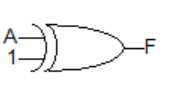 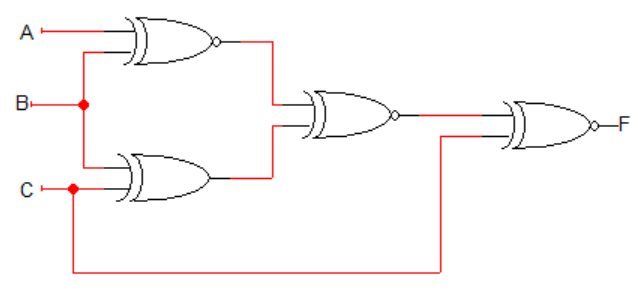 F = [[(A  B)’  (BC)]’  C]’ = [[(A  B)  (BC)]  C]’ = [[AC]  C]’ =[A]’ffc dc dc dc dff0 00 11 11 0a b0 01a b0 1X1a b1 11X1a b1 01Xffc dc dc dc dff0 00 11 11 0a b0 00110a b0 11110a b1 11111a b1 00000ggc dc dc dc dgg0 00 11 11 0a b0 011a b0 1XXXXa b1 111a b1 0X1X